Безопасная дорога в детский сад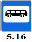 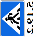 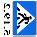 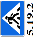 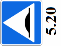 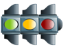 УСЛОВНЫЕ ОБОЗНАЧЕНИЯ: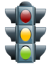 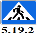 - жилая застройка   - тротуар    - проезжая часть    -пешеходный переход     - территория образовательного учреждения    - движение транспортныхсредств	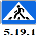    - движение детей в/из образовательное учреждение     - опасные участки